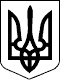 УКРАЇНАБУГРИНСЬКА СІЛЬСЬКА РАДАГОЩАНСЬКОГО РАЙОНУРІВНЕНСЬКОЇ ОБЛАСТІР І Ш Е Н Н Я35442, Рівненська обл., Гощанський район, с.Бугрин, вул. Перемоги,1тел.(03650)42181від 27 листопада  2019 року  № 1143Про надання дозволу на виготовлення технічноїдокументації із землеустрою щодо встановлення (відновлення)меж земельних ділянок в натурі (на  місцевості) для веденняособистого селянського господарства на території Бугринськоїсільської ради гр. Пасічник Г.О.   Розглянувши звернення гр. Пасічник Галини Олександрівни, жительки с. Глинки Рівненського району Рівненської області про надання дозволу на виготовлення технічної документації із землеустрою щодо встановлення (відновлення) меж земельних ділянок в натурі (на місцевості) для ведення особистого селянського господарства згідно з сертифікатом на право на земельну частку (пай) серії РВ № 004223, відповідно до статей 2, 3, 5, 11 Закону України «Про порядок виділення в натурі (на місцевості) земельних ділянок власникам земельних часток (паїв)», ст. 12, 118, 121, 122, пунктів 16, 17 Перехідних положень Земельного кодексу України, керуючись ст. 26, 33 Закону України «Про місцеве самоврядування в Україні» Бугринська сільська рада Гощанського району Рівненської областіВИРІШИЛА:     1. Надати гр. Пасічник Галині Олександрівні дозвіл на виготовлення технічної документації із землеустрою щодо встановлення (відновлення) меж земельних ділянок в натурі (на місцевості) для ведення особистого селянського господарства згідно з сертифікатом на право на земельну частку (пай) серії РВ № 004223 відповідно до Схеми поділу земель колективної власності КСП «Ім. Б. Хмельницького» на території Бугринської сільської ради:  Рілля М — 7 ділянка 14 площею 2.92 га. Пасовище М — 20 ділянка 3 площею 0.45 га.  2. Громадянці Пасічник Галині Олександрівні подати технічну документацію на розгляд і затвердження Бугринській сільській раді. 3. Контроль за виконанням даного рішення покласти на постійну комісію з питань містобудування, будівництва, земельних відносин та охорони навколишнього природного середовища.  Сільський  голова                                                                                                     С. ПилипчукУКРАЇНАБУГРИНСЬКА СІЛЬСЬКА РАДАГОЩАНСЬКОГО РАЙОНУРІВНЕНСЬКОЇ ОБЛАСТІР І Ш Е Н Н Я35442, Рівненська обл., Гощанський район, с.Бугрин, вул. Перемоги,1тел.(03650)42181від 27 листопада  2019 року  № 1150Про припинення права користуванняна земельну ділянку в с. Бугрингр. Сінчук І.В.       Керуючись ст. 26, 33 Закону України «Про місцеве самоврядування в Україні», ст. 12, 140, 141, 142 Земельного кодексу України та розглянувши заяву Сінчука Ігора Володимировича про добровільну відмову від права постійного користування земельною ділянкою, Бугринська сільська рада Гощанського району Рівненської областіВИРІШИЛА:  1. Припинити Сінчуку Ігору Володимировичу право постійного користування земельною ділянкою загальною площею 0.20 га для ведення особистого селянського господарства в с.Бугрин у зв'язку з добровільною відмовою. 2. Віднести вище вказану земельну ділянку до земель запасу Бугринської сільської ради Гощанського району Рівненської області.  3. Землевпоряднику сільської ради внести зміни в 6-зем. 4. Контроль за виконанням даного рішення покласти на постійну комісію з питань містобудування, будівництва, земельних відносин та охорони навколишнього природного середовища.   Сільський  голова                                                                                                       С. ПилипчукУКРАЇНАБУГРИНСЬКА СІЛЬСЬКА РАДАГОЩАНСЬКОГО РАЙОНУРІВНЕНСЬКОЇ ОБЛАСТІР І Ш Е Н Н Я35442, Рівненська обл., Гощанський район, с.Бугрин, вул. Перемоги,1тел.(03650)42181від 27 листопада  2019 року  № 1151Про надання дозволу на виготовленняПроекту землеустрою щодо відведенняземельної ділянки у власність гр. Сінчук В.В.   Розглянувши звернення гр. Сінчук Валентини Вікторівни, жительки с. Бугрин Гощанського району Рівненської області, про надання дозволу на виготовлення Проекту землеустрою щодо відведення земельної ділянки у власність для ведення особистого селянського господарства в с. Бугрин Гощанського району Рівненської області, керуючись ст. 26, 33 Закону України «Про місцеве самоврядування в Україні», ст. 12, 116, 118, 121, 122 Земельного кодексу України, Бугринська сільська рада Гощанського району Рівненської областіВИРІШИЛА:     1. Надати гр. Сінчук Валентині Вікторівні дозвіл на виготовлення Проекту землеустрою щодо відведення земельної ділянки у власність, орієнтовною площею 0.20 га для ведення особистого селянського господарства в с. Бугрин, за рахунок земель запасу сільськогосподарського призначення Бугринської сільської ради Гощанського району Рівненської області.  2. Гр. Сінчук Валентині Вікторівні подати Проект землеустрою до сесії  Бугринської  сільської  ради  для його  затвердження  та  передачі  земельної  ділянки  у  власність.  3. Контроль за виконанням даного рішення покласти на постійну комісію з питань містобудування, будівництва, земельних відносин та охорони навколишнього природного середовища.  Сільський  голова                                                                                                      С. ПилипчукУКРАЇНАБУГРИНСЬКА СІЛЬСЬКА РАДАГОЩАНСЬКОГО РАЙОНУРІВНЕНСЬКОЇ ОБЛАСТІР І Ш Е Н Н Я35442, Рівненська обл., Гощанський район, с.Бугрин, вул. Перемоги,1тел.(03650)42181від 27 листопада  2019 року  № 1146Про надання дозволу на виготовленняПроекту землеустрою щодо відведенняземельної ділянки у власністьгр. Петрову Л.Г., гр. Петрову А.Г.  Розглянувши звернення Петрова Леоніда Григоровича жителя м. Рівне, Петрова Анатолія Григоровича жителя м. Рівне, про надання дозволу на виготовлення Проекту землеустрою щодо відведення земельної ділянки у власність для ведення особистого селянського господарства, за рахунок земель комунальної власності (рілля), яка розташована за межами с. Колесники на території Бугринської сільської ради Гощанського району Рівненської області, керуючись ст. 26, 33 Закону України «Про місцеве самоврядування в Україні», ст. 12, 118, 119, 121, 122 Земельного кодексу України, Бугринська сільська рада Гощанського району Рівненської областіВИРІШИЛА:    1. Надати гр. Петрову Леоніду Григоровичу, гр. Петрову Анатолію Григоровичу дозвіл на виготовлення Проекту землеустрою щодо відведення земельної ділянки у власність орієнтовною площею 0.25 га, для ведення особистого селянського господарства, за рахунок земель комунальної власності (рілля), яка розташована за межами с. Колесники на території Бугринської сільської ради Гощанського району Рівненської області.  2. Гр. Петрову Леоніду Григоровичу, гр. Петрову Анатолію Григоровичу подати Проект землеустрою до сесії Бугринської сільської ради для його затвердження та передачі  земельної  ділянки  у  власність. 3. Контроль за виконанням даного рішення покласти на постійну комісію з питань містобудування, будівництва, земельних відносин та охорони навколишнього природного середовища.  Сільський  голова                                                                                                      С. ПилипчукУКРАЇНАБУГРИНСЬКА СІЛЬСЬКА РАДАГОЩАНСЬКОГО РАЙОНУРІВНЕНСЬКОЇ ОБЛАСТІР І Ш Е Н Н Я35442, Рівненська обл., Гощанський район, с.Бугрин, вул. Перемоги,1тел.(03650)42181від 27 листопада  2019 року  № 1147Про надання дозволу на виготовленнятехнічної документації із землеустрою щодовстановлення (відновлення) меж земельних ділянокв натурі (на місцевості) гр. Петрову Л.Г., гр. Петрову А.Г.  Розглянувши звернення Петрова Леоніда Григоровича жителя м. Рівне, Петрова Анатолія Григоровича жителя м. Рівне, про надання дозволу на виготовлення технічної документації із землеустрою щодо встановлення (відновлення) меж земельних ділянок в натурі (на місцевості) для ведення особистого селянського господарства в с. Колесники Гощанського району Рівненської області на території Бугринської сільської ради, керуючись ст. 20, 22 Закону України «Про землеустрій», ст. 26, 33 Закону України «Про місцеве самоврядування в Україні», ст. 12, 118, 121, 122 Земельного кодексу України, Бугринська сільська рада Гощанського району Рівненської області:ВИРІШИЛА:    1. Надати гр. Петрову Леоніду Григоровичу, гр. Петрову Анатолію Григоровичу дозвіл на виготовлення технічної документації із землеустрою щодо встановлення (відновлення) меж земельних ділянок в натурі (на місцевості) орієнтовною площею 0.47 га для ведення особистого селянського господарства в с. Колесники на території Бугринської сільської ради Гощанського району Рівненської області.  2. Гр. Петрову Леоніду Григоровичу, гр. Петрову Анатолію Григоровичу подати технічну документацію до сесії  Бугринської сільської ради для її затвердження  та  передачі  земельної  ділянки  у  власність. 3. Контроль за виконанням даного рішення покласти на постійну комісію з питань містобудування, будівництва, земельних відносин та охорони навколишнього природного середовища. Сільський  голова                                                                                                      С. ПилипчукУКРАЇНАБУГРИНСЬКА СІЛЬСЬКА РАДАГОЩАНСЬКОГО РАЙОНУРІВНЕНСЬКОЇ ОБЛАСТІР І Ш Е Н Н Я35442, Рівненська обл., Гощанський район, с.Бугрин, вул. Перемоги,1тел.(03650)42181від 27 листопада  2019 року  № 1140Про надання дозволу на виготовленнятехнічної документації із землеустрою щодовстановлення (відновлення) меж земельних ділянокв натурі (на місцевості) гр. Величко В.М.  Розглянувши звернення гр. Величко Володимира Миколайовича, жителя м. Нетішин Хмельницької області, про надання дозволу на виготовлення технічної документації із землеустрою щодо встановлення (відновлення) меж земельних ділянок в натурі (на місцевості) для будівництва і обслуговування житлового будинку, господарських будівель і споруд (присадибна ділянка) та для ведення особистого селянського господарства в с.Колесники на території Бугринської сільської ради, керуючись ст. 20, 22 Закону України «Про землеустрій»,  ст. 26, 33 Закону України «Про місцеве самоврядування  в Україні», ст.12, 118, 121, Земельного кодексу України, Бугринська сільська рада Гощанського району Рівненської області:ВИРІШИЛА:    1. Надати гр. Величко Володимиру Миколайовичу дозвіл на виготовлення технічної документації із землеустрою щодо встановлення (відновлення) меж земельних ділянок в натурі (на місцевості) орієнтовною площею 0.15 га для будівництва і обслуговування житлового будинку, господарських будівель і споруд (присадибна ділянка) за рахунок земель житлової та громадської забудови та орієнтовною площею 0.85 га для ведення особистого селянського господарства, які знаходяться в його користуванні в с. Колесники на території Бугринської сільської ради Гощанського району Рівненської області.  2. Гр. Величко Володимиру Миколайовичу подати технічну документацію до сесії  Бугринської сільської ради для її  затвердження  та  передачі  земельної  ділянки  у  власність.  3. Контроль за виконанням даного рішення покласти на постійну комісію з питань містобудування, будівництва, земельних відносин та охорони навколишнього природного середовища.  Сільський  голова                                                                                                      С. ПилипчукУКРАЇНАБУГРИНСЬКА СІЛЬСЬКА РАДАГОЩАНСЬКОГО РАЙОНУРІВНЕНСЬКОЇ ОБЛАСТІР І Ш Е Н Н Я35442, Рівненська обл., Гощанський район, с.Бугрин, вул. Перемоги,1тел.(03650)42181від 27 листопада  2019 року  № 1144Про надання дозволу на виготовленняПроекту землеустрою щодо відведенняземельної ділянки у власністьгр. Кирильчук Т.М.   Розглянувши звернення Кирильчук Тетяни Михайлівни, жительки м. Рівне, про надання дозволу на виготовлення Проекту землеустрою щодо відведення земельної ділянки у власність для ведення особистого селянського господарства, за рахунок земель комунальної власності (рілля), яка розташована за межами с. Бугрин на території Бугринської сільської ради Гощанського району Рівненської області, керуючись ст. 26, 33 Закону України «Про місцеве самоврядування в Україні», ст. 12, 118, 119, 121, 122 Земельного кодексу України, Бугринська сільська рада Гощанського району Рівненської областіВИРІШИЛА:    1. Надати гр. Кирильчук Тетяні Михайлівні дозвіл на виготовлення Проекту землеустрою щодо відведення земельної ділянки у власність орієнтовною площею 0.25 га, для ведення особистого селянського господарства, за рахунок земель комунальної власності (рілля), яка розташована за межами с. Бугрин на території Бугринської сільської ради Гощанського району Рівненської області. 2. Гр. Кирильчук Тетяні Михайлівні подати Проект землеустрою до сесії Бугринської  сільської ради для його затвердження  та  передачі  земельної  ділянки  у  власність. 3. Контроль за виконанням даного рішення покласти на постійну комісію з питань містобудування, будівництва, земельних відносин та охорони навколишнього природного середовища.  Сільський  голова                                                                                                      С. ПилипчукУКРАЇНАБУГРИНСЬКА СІЛЬСЬКА РАДАГОЩАНСЬКОГО РАЙОНУРІВНЕНСЬКОЇ ОБЛАСТІР І Ш Е Н Н Я35442, Рівненська обл., Гощанський район, с.Бугрин, вул. Перемоги,1тел.(03650)42181від 27 листопада  2019 року  № 1145Про надання дозволу на виготовленнятехнічної документації із землеустрою щодовстановлення (відновлення) меж земельних ділянокв натурі (на місцевості) гр. Кирильчук Т.М.    Розглянувши звернення гр. Кирильчук Тетяни Михайлівни, жительки м. Рівне, про надання дозволу на виготовлення технічної документації із землеустрою щодо встановлення (відновлення) меж земельних ділянок в натурі (на місцевості) для ведення особистого селянського господарства в с. Бугрин Гощанського району Рівненської області, керуючись ст.20, 22 Закону України «Про землеустрій», ст. 26, 33 Закону України «Про місцеве самоврядування в Україні», ст. 12, 118, 121, 122 Земельного кодексу України, Бугринська сільська рада Гощанського району Рівненської області:ВИРІШИЛА:    1. Надати гр. Кирильчук Тетяні Михайлівні дозвіл на виготовлення технічної документації із землеустрою щодо встановлення (відновлення) меж земельних ділянок в натурі (на місцевості) орієнтовною площею 0.48 га для ведення особистого селянського господарства  на території с. Бугрин  Бугринської сільської ради Гощанського району Рівненської області.  2. Гр. Кирильчук Тетяні Михайлівні подати технічну документацію до сесії  Бугринської  сільської  ради  для  її  затвердження  та  передачі  земельної  ділянки  у  власність. 3. Контроль за виконанням даного рішення покласти на постійну комісію з питань містобудування, будівництва, земельних відносин та охорони навколишнього природного середовища. Сільський  голова                                                                                                      С. ПилипчукУКРАЇНАБУГРИНСЬКА СІЛЬСЬКА РАДАГОЩАНСЬКОГО РАЙОНУРІВНЕНСЬКОЇ ОБЛАСТІР І Ш Е Н Н Я35442, Рівненська обл., Гощанський район, с.Бугрин, вул. Перемоги,1тел.(03650)42181від 27 листопада  2019 року  № 1142Про надання дозволу на виготовленнятехнічної документації із землеустрою щодовстановлення (відновлення) меж земельних ділянокв натурі (на місцевості) гр. Лисюк М.С.   Розглянувши звернення гр. Лисюк Миколи Савовича, жителя с. Бугрин Гощанського району Рівненської області, про надання дозволу на виготовлення технічної документації із землеустрою щодо встановлення (відновлення) меж земельних ділянок в натурі (на місцевості) для ведення особистого селянського господарства в с. Бугрин Гощанського району Рівненської області, керуючись ст. 20, 22 Закону України «Про землеустрій», ст. 26, 33 Закону України «Про місцеве самоврядування в Україні», ст. 12, 118, 121, 122 Земельного кодексу України, Бугринська сільська рада Гощанського району Рівненської області:ВИРІШИЛА:    1. Надати гр. Лисюк Миколі Савовичу дозвіл на виготовлення технічної документації із землеустрою щодо встановлення (відновлення) меж земельних ділянок в натурі (на місцевості) орієнтовною площею 1.00 га для ведення особистого селянського господарства  на території с. Бугрин,  Бугринської сільської ради Гощанського району Рівненської області.   2. Гр. Лисюк Миколі Савовичу подати технічну документацію до сесії Бугринської сільської  ради  для  її  затвердження  та  передачі  земельної  ділянки  у  власність. 3. Контроль за виконанням даного рішення покласти на постійну комісію з питань містобудування, будівництва, земельних відносин та охорони навколишнього природного середовища. Сільський  голова                                                                                                      С. ПилипчукУКРАЇНАБУГРИНСЬКА СІЛЬСЬКА РАДАГОЩАНСЬКОГО РАЙОНУРІВНЕНСЬКОЇ ОБЛАСТІР І Ш Е Н Н Я35442, Рівненська обл., Гощанський район, с.Бугрин, вул. Перемоги,1тел.(03650)42181від 27 листопада  2019 року  № 1141Про надання дозволу на виготовленнятехнічної документації із землеустрою щодовстановлення (відновлення) меж земельної ділянкив натурі (на місцевості) гр. Іллюк М.А.    Розглянувши звернення гр. Іллюк Марії Андріївни, жительки м. Рівне, про надання дозволу на виготовлення технічної документації із землеустрою щодо встановлення (відновлення) меж земельної ділянки в натурі (на місцевості) для будівництва і обслуговування житлового будинку, господарських будівель і споруд (присадибна ділянка) в с. Новоставці на території Бугринської сільської ради, керуючись ст. 26, 33 Закону України «Про місцеве самоврядування в Україні», ст. 12, 118, 121, 122 Земельного кодексу України, Бугринська сільська рада Гощанського району Рівненської області:ВИРІШИЛА:     1. Надати гр. Іллюк Марії Андріївні дозвіл на виготовлення технічної документації із землеустрою щодо встановлення (відновлення) меж земельної ділянки в натурі (на місцевості) орієнтовною площею 0.25 га для будівництва і обслуговування житлового будинку, господарських будівель і споруд (присадибна ділянка), яка знаходиться в її користуванні в с. Новоставці на території Бугринської сільської ради Гощанського району Рівненської області.    2. Гр. Іллюк Марії Андріївні подати технічну документацію до сесії  Бугринської  сільської  ради  для  її  затвердження  та  передачі  земельної  ділянки  у  власність.  3. Контроль за виконанням даного рішення покласти на постійну комісію з питань містобудування, будівництва, земельних відносин та охорони навколишнього природного середовища.   Сільський  голова                                                                                                      С. ПилипчукУКРАЇНАБУГРИНСЬКА СІЛЬСЬКА РАДАГОЩАНСЬКОГО РАЙОНУРІВНЕНСЬКОЇ ОБЛАСТІР І Ш Е Н Н Я35442, Рівненська обл., Гощанський район, с.Бугрин, вул. Перемоги,1тел.(03650)42181від 27 листопада  2019 року  № 1138Про надання дозволу на виготовленнятехнічної документації із землеустрою щодовстановлення (відновлення) меж земельної ділянкив натурі (на місцевості) гр. Тарар Ю.А.    Розглянувши звернення гр. Тарар Юрія Ананійовича, жителя с. Новоставці Гощанського району Рівненської області, про надання дозволу на виготовлення технічної документації із землеустрою щодо встановлення (відновлення) меж земельної ділянки в натурі (на місцевості) для будівництва і обслуговування житлового будинку, господарських будівель і споруд (присадибна ділянка) в с. Колесники на території Бугринської сільської ради, керуючись ст. 26, 33 Закону України «Про місцеве самоврядування в Україні», ст. 12, 118, 121, 122 Земельного кодексу України, Бугринська сільська рада Гощанського району Рівненської області:ВИРІШИЛА:     1. Надати гр. Тарар Юрію Ананійовичу дозвіл на виготовлення технічної документації із землеустрою щодо встановлення (відновлення) меж земельної ділянки в натурі (на місцевості) орієнтовною площею 0.25 га  для будівництва і обслуговування житлового будинку, господарських будівель і споруд (присадибна ділянка), яка знаходиться в його користуванні в с. Колесники на території Бугринської сільської ради Гощанського району Рівненської області.  2. Гр. Тарар Юрію Ананійовичу подати технічну документацію до сесії  Бугринської  сільської  ради  для  її  затвердження  та  передачі  земельної  ділянки  у  власність.  3. Контроль за виконанням даного рішення покласти на постійну комісію з питань містобудування, будівництва, земельних відносин та охорони навколишнього природного середовища.   Сільський  голова                                                                                                      С. ПилипчукУКРАЇНАБУГРИНСЬКА СІЛЬСЬКА РАДАГОЩАНСЬКОГО РАЙОНУРІВНЕНСЬКОЇ ОБЛАСТІР І Ш Е Н Н Я35442, Рівненська обл., Гощанський район, с.Бугрин, вул. Перемоги,1тел.(03650)42181від 27 листопада  2019 року  № 1139Про надання дозволу на виготовленнятехнічної документації із землеустрою щодовстановлення (відновлення) меж земельних ділянокв натурі (на місцевості) гр. Попіка Л.Л.   Розглянувши звернення гр. Попіки Леонтія Лукашовича, жителя с. Угільці Гощанського району Рівненської області, про надання дозволу на виготовлення технічної документації із землеустрою щодо встановлення (відновлення) меж земельних ділянок в натурі (на місцевості) для будівництва і обслуговування житлового будинку, господарських будівель і споруд (присадибна ділянка) та для ведення особистого селянського господарства в с. Угільці на території Бугринської сільської ради, керуючись ст. 20, 22 Закону України «Про землеустрій», ст. 26, 33 Закону України «Про місцеве самоврядування  в Україні», ст. 12, 118, 121, Земельного кодексу України, Бугринська сільська рада Гощанського району Рівненської області:ВИРІШИЛА:    1. Надати гр. Попіка Леонтію Лукашовичу дозвіл на виготовлення технічної документації із землеустрою щодо встановлення (відновлення) меж земельних ділянок в натурі (на місцевості) орієнтовною площею 0.17 га для будівництва і обслуговування житлового будинку, господарських будівель і споруд (присадибна ділянка) за рахунок земель житлової та громадської забудови та орієнтовною площею 0.88 га для ведення особистого селянського господарства, які знаходяться в його користуванні в с. Угільці на території Бугринської сільської ради Гощанського району Рівненської області.  2. Гр. Попіка Леонтію Лукашовичу подати технічну документацію до сесії  Бугринської сільської ради для її  затвердження  та  передачі  земельної  ділянки  у  власність. 3. Контроль за виконанням даного рішення покласти на постійну комісію з питань містобудування, будівництва, земельних відносин та охорони навколишнього природного середовища.  Сільський  голова                                                                                                      С. ПилипчукУКРАЇНАБУГРИНСЬКА СІЛЬСЬКА РАДАГОЩАНСЬКОГО РАЙОНУРІВНЕНСЬКОЇ ОБЛАСТІР І Ш Е Н Н Я35442, Рівненська обл., Гощанський район, с.Бугрин, вул. Перемоги,1тел.(03650)42181від 27 листопада  2019 року  № 1148Про надання дозволу на виготовленняПроекту землеустрою щодо відведенняземельної ділянки у власністьгр. Кущак Л.А.  Розглянувши звернення Кущак Людмили Андріївни, жительки с. Бугрин Гощанського району Рівненської області, про надання дозволу на виготовлення Проекту землеустрою щодо відведення земельної ділянки у власність для ведення особистого селянського господарства, за рахунок земель комунальної власності (рілля), яка розташована за межами с.Бугрин на території Бугринської сільської ради Гощанського району Рівненської області, керуючись ст. 26, 33 Закону України «Про місцеве самоврядування в Україні», ст. 12, 118, 119, 121, 122 Земельного кодексу України, Бугринська сільська рада Гощанського району Рівненської областіВИРІШИЛА:    1. Надати гр. Кущак Людмилі Андріївні дозвіл на виготовлення Проекту землеустрою щодо відведення земельної ділянки у власність орієнтовною площею 0.40 га, для ведення особистого селянського господарства, за рахунок земель комунальної власності (рілля), яка розташована за межами с. Бугрин на території Бугринської сільської ради Гощанського району Рівненської області.  2. Гр. Кущак Людмилі Андріївні подати Проект землеустрою до сесії Бугринської  сільської ради для його затвердження  та  передачі  земельної  ділянки  у  власність. 3. Контроль за виконанням даного рішення покласти на постійну комісію з питань містобудування, будівництва, земельних відносин та охорони навколишнього природного середовища.  Сільський  голова                                                                                                      С. ПилипчукУКРАЇНАБУГРИНСЬКА СІЛЬСЬКА РАДАГОЩАНСЬКОГО РАЙОНУРІВНЕНСЬКОЇ ОБЛАСТІР І Ш Е Н Н Я35442, Рівненська обл., Гощанський район, с.Бугрин, вул. Перемоги,1тел.(03650)42181від 27 листопада  2019 року  № 1149Про надання дозволу на виготовленнятехнічної документації із землеустрою щодовстановлення (відновлення) меж земельних ділянокв натурі (на місцевості) гр. Кущак Л.А.    Розглянувши звернення гр. Кущак Людмили Андріївни, жительки с. Бугрин Гощанського району Рівненської області, про надання дозволу на виготовлення технічної документації із землеустрою щодо встановлення (відновлення) меж земельних ділянок в натурі (на місцевості) для ведення особистого селянського господарства в с. Бугрин Гощанського району Рівненської області, керуючись ст. 20, 22 Закону України «Про землеустрій», ст. 26, 33 Закону України «Про місцеве самоврядування в Україні», ст. 12, 118, 121, 122 Земельного кодексу України, Бугринська сільська рада Гощанського району Рівненської області:ВИРІШИЛА:    1. Надати гр. Кущак Людмилі Андріївні дозвіл на виготовлення технічної документації із землеустрою щодо встановлення (відновлення) меж земельних ділянок в натурі (на місцевості) орієнтовною площею 0.93 га для ведення особистого селянського господарства  на території с. Бугрин  Бугринської сільської ради Гощанського району Рівненської області.  2. Гр. Кущак Людмилі Андріївні подати технічну документацію до сесії  Бугринської  сільської  ради  для  її  затвердження  та  передачі  земельної  ділянки  у  власність.  3. Контроль за виконанням даного рішення покласти на постійну комісію з питань містобудування, будівництва, земельних відносин та охорони навколишнього природного середовища. Сільський  голова                                                                                                      С. ПилипчукУКРАЇНАБУГРИНСЬКА СІЛЬСЬКА РАДАГОЩАНСЬКОГО РАЙОНУРІВНЕНСЬКОЇ ОБЛАСТІР І Ш Е Н Н Я35442, Рівненська обл., Гощанський район, с.Бугрин, вул. Перемоги,1тел.(03650)42181від 27 листопада  2019 року  № 1152Про припинення права користуванняна земельну ділянку в с. Угільцігр. Кірик С.В.       Керуючись ст. 26, 33 Закону України «Про місцеве самоврядування в Україні», ст. 12, 140, 141, 142 Земельного кодексу України та розглянувши заяву Кірик Софії Воніфатіївни про добровільну відмову від права постійного користування земельною ділянкою, Бугринська сільська рада Гощанського району Рівненської областіВИРІШИЛА:  1. Припинити Кірик Софії Воніфатіївні право постійного користування земельною ділянкою загальною площею 0.20 га для ведення особистого селянського господарства в с. Угільці у зв'язку з добровільною відмовою. 2. Віднести вище вказану земельну ділянку до земель запасу Бугринської сільської ради Гощанського району Рівненської області.  3. Землевпоряднику сільської ради внести зміни в 6-зем. 4. Контроль за виконанням даного рішення покласти на постійну комісію з питань містобудування, будівництва, земельних відносин та охорони навколишнього природного середовища.   Сільський  голова                                                                                                       С. Пилипчук